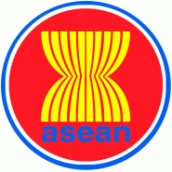 REPORT OF THE TWELVE SENIOR OFFICIALS MEETING ON HEALTH DEVELOPMENT (12TH SOMHD)18-19 APRIL 2017, BANDAR SERI BEGAWAN, BRUNEI DARUSSALAMINTRODUCTIONThe 12th ASEAN Senior Officials Meeting on Health Development (SOMHD) was held on 18-19 April 2017 in Bandar Seri Begawan, Brunei Darussalam. The Meeting was attended by delegates from Brunei Darussalam, Cambodia, Indonesia, Lao PDR, Malaysia, the Republic of the Union of Myanmar, Philippines, Singapore, Thailand, Viet Nam, and ASEAN Secretariat. The list of delegates appears as Annex 1.AGENDA ITEM 1:		OPENING CEREMONY/OPENING REMARKSDr Hjh Maslina Binti Hj Mohsin, Deputy Permanent Secretary, Ministry of Health, Brunei Darussalam, extended a warm welcome to all delegates.  SOMHD Chair emphasized while AMS continue to work closely together within the health sector, SOMHD also recognises that multi-sectoral and inter-pillar cooperation are key to achieving regional improvement of health. Health sector has to work closely together with other stakeholders within our countries and also in the region to make a significant impact. Details of remarks appear as Annex 2.AGENDA ITEM 2:	OVERVIEW OF THE 11TH SOMHD AND SUMMARY OF UPDATES FROM CURRENT CHAIRDr Hjh Maslina Hj Mohsin presented the agreed tasks given by SOMHD to all Health Clusters and the summary of outcomes and follow-up actions from the 11th SOMHD Meeting. The presentation appears as Annex 3. AGENDA ITEM 3:			ADOPTION OF AGENDAThe Meeting adopted the agenda, which appears as Annex 4.AGENDA ITEM 4:		BUSINESS ARRANGEMENTBrunei Darussalam informed the Meeting about administrative arrangements pertaining to the 2-day meeting. AGENDA ITEM 5:	MATTERS ARISING FROM ASEAN MEETINGS AND OTHER REGIONAL MEETINGS RELEVANT TO ASEAN HEALTH COOPERATION5.1	ASEAN and Sustainable Development Goals InitiativesASEAN Secretariat, through Director Babaran, highlighted the ASEAN Community Vision 2025 on the 2030 Agenda for Sustainable Development, ASEAN-China-UNDP symposia and the evolving collaboration with UN agencies in promoting complementarities.  The presentation appears as Annex 5. The term “complementarities” of ASEAN Vision in 2025 and UN SDGs vis-à-vis “alignment” was clarified by Philippines.  ASEAN Secretariat differentiated “complementarities” and “alignment” with the latter pertaining to contribution of ASEAN to the attainment of specific SDG indicators. In view of limited resources, “complementarity” may focus on identifying priority areas that may create synergies in implementation of ASEAN Vision 2025 and UN SDGs and provide recommendations for action.5.2	Updates from ASEAN Summit 2016, 22nd SOCA, 17th ASCC Council Meetings and other related MeetingsThe Meeting noted the health-related Declarations which were adopted during the 28th and 29th ASEAN Summit. These include the ASEAN Declaration on One ASEAN, One Response which is relevant to Disaster Health Management (ARCH Project); the Vientiane Declaration on the Adoption of the Initiative for ASEAN Integration Work Plan III which relevant to CD/EID & Lab Capacity (GPP in CLMV); and the ASEAN Declaration of Commitment on HIV and AIDS which is relevant to communicable diseases (Getting to Zeros & Ending AIDS). The Meeting also noted the One ASEAN One Response implications to the ASEAN Health Sector.  These include timeliness of the Disaster Health Management as strategic priority; opportunities to strengthen health components, mechanisms of the ASEAN response (Emergency Response and Assessment Team (ASEAN-ERAT), List of Modules for Standby Arrangements and Health Sector Coordination) and strategic engagement with ASEAN HADR stakeholders and regional humanitarian health actors.The Meeting was informed of APHDA-related priority areas of collaboration with the Plus Three countries during the 19th ASEAN Plus Three Summit. These include universal health coverage, non-communicable diseases, traditional medicine, active ageing, human resource for health and responding to communicable and emerging health threats.The Meeting was also informed of outcome documents for adoption by ASEAN Leaders during the 30th and 31st ASEAN Summit. These comprise the ASEAN Instrument on the Protection of the Rights of Migrant Workers for the 30th ASEAN Summit and the ASEAN Leaders’ Declaration on Ending All Forms of Malnutrition and ASEAN Leaders’ Declaration of Commitment on Anti-Microbial Resistance (Combating AMR through One Health Approach) for the 31st ASEAN Summit. The presentation appears as Annex 6.5.3	Health-Related Updates on the Preparations for 50th Commemorative Activities in ASEANThe Meeting noted the health-related events for the 50th Commemorative Activities in ASEAN as presented by the Philippines.  These comprise the ASEAN Conference on Nutrition and Breast Feeding and Hakab Na! 2017; the ASEAN Conference on Traditional and Complementary Medicine (T&CM); and the ASEAN Conference on Non-Communicable Diseases on 18-20 October 2017. Also presented was the Panel Discussion on the Role of Regional Cooperation in Building Regulatory Framework for NCD Prevention and Control as side event during the World Health Assembly on May 2017. Presentation appears as Annex 7.5.4	Any other updates on International and Regional Events Relevant to the ASEAN Health SectorThe Meeting also noted the ASEAN- Japan Healthcare ICT Forum Project as presented by Thailand. Presentation appears as Annex 8.AGENDA ITEM 6:  	PROPOSED PLAN FOR THE 13TH ASEAN HEALTH MINISTERS MEETING AND OTHER RELATED MINISTERIAL MEETINGSBrunei Darussalam Chair informed the Meeting of the tentative program for the 13th AHMM to be held on 3-7 September 2017.  The proposed theme for the 13th AHMM and other related ministerial meetings is “Together towards a Healthy ASEAN”. The proposed conference sessions will comprise the conduct of retreat and the dialogue session. Inquiries and comments were received on the proposal and were responded to by SOMHD Chair.  A concept note containing the details of the proposed plan for the 13th AHMM and other related ministerial meetings will be shared by SOMHD Brunei Darussalam. Presentation appears as Annex 9.Action Line:  SOMHD Chair and ASEAN SecretariatClarification on alternative dates of the AHMM was raised by two AMS.  ASEAN Secretariat shared that the 3-7 September 2017 dates were initially disseminated to AMS last October 2016 and concurred to on December 2016. SOMHD Chair, after further conducting internal discussions, informed the Meeting that the dates of the AHMM and its related Meetings shall remain the same.  The Meeting noted that side meeting concept notes on mental health, health literacy and a follow up activity to the NCD WHA event will be shared by Philippines to ASEC for dissemination to SOMHD for concurrence. Action Line:  SOMHD Philippines and ASEAN SecretariatAGENDA ITEM 7:   	HIGHLIGHTS AND PROGRESS OF MATTERS ARISING FROM THE 11th SOMHD MEETINGASEAN Secretariat presented the progress of key decisions from the 11th Senior Officials Meeting on Health Development (SOMHD). The presentation and report appear as Annex 10.AGENDA ITEM 8:	OPERATIONALISATION OF THE ASEAN POST 2015 HEALTH DEVELOPMENT AGENDA for 2016 to 2020 (APHDA)8.1	Presentation of Health Cluster 1 Work Programme and Updates of ongoing Project ActivitiesHealth Cluster 1 Chair Indonesia reported on Health Cluster 1 updates, the Work Programme 2016-2020 including strategies, activities and key performance targets as well as concerns for SOMHD consideration.  Presentation appears as Annex 11.Thailand informed the Meeting of the concept note on the ASEAN Center on Active Aging and Innovation (ACAI) under Health Cluster 1. SOMHD Chair recommended that the intervention should be presented to Health Cluster 1 prior to seeking endorsement from SOMHD. The concept note appears as Annex 12.Action Line:  Health Cluster 1, SOMHD, ASECThe Meeting noted the decrease in the number of Health Cluster 1 project activities from 45 to 30. The Meeting also adopted Health Cluster 1 2nd Meeting Report and endorsed the Health Cluster Work Programme for 2016-2020. The endorsed work programme of ASEAN Health Cluster 1 appears as Annex 13.8.2	Presentation of Health Cluster 2 Work Programme and Updates of ongoing Project ActivitiesHealth Cluster 2 Chair Malaysia presented Health Cluster 2 updates, the Work Programme 2016-2020 including strategies, activities and key performance targets as well as concerns for SOMHD consideration.  Presentation appears as Annex 14.The Meeting noted the reported decrease in number of Health Cluster 2 project activities from 35 to 26. The Meeting also adopted Health Cluster 2 2nd Meeting Report, endorsed the Health Cluster Work Programme for 2016-2020 and adopted the TOR of the Regional Coordination Committee (RCC) and Project Working Group (PWG )1 and 2 of the Project for strengthening the ASEAN Regional Capacity on Disaster Health Management (ARCH Project). The 2nd ASEAN Health Cluster 2 Meeting Report, ASEAN Health Cluster 2 Work Programme and ARCH Project TORs appears as Annex 15, 16 and 17 subsequently. Indonesia’s intervention highlighted the importance of bio-risk management, influenza laboratory surveillance, sustaining HIV and AIDS initiatives through the Getting to Zero Project, and implementation of ASEAN Rabies Elimination Strategy (ARES) since ASEAN is subjected to threats of global pandemic, and communicable/emerging infectious diseases. The Health Cluster 2 project activities can also support the implementation of International Health Regulation (IHR). 8.3	Presentation of Health Cluster 3 Work Programme and Updates of ongoing Project ActivitiesHealth Cluster 3 Chair Philippines presented Health Cluster 3 updates, the Work Programme 2016-2020 including strategies and activities as well as concerns for SOMHD consideration.  Presentation appears as Annex 18.The Meeting noted the second meeting of Health 3 tentatively scheduled on 13-14 July 2017, Philippines.Indonesia’s intervention underscored the need for sufficient time to consider and discuss new inputs and suggested to the Chair of Cluster 3 to organize the second meeting of the Cluster 3 prior to the ASEAN Health Ministers Meeting in September 2017.To finalise Health Cluster 3 Work Programme, SOMHD Chair suggested Philippines to conduct a side meeting with Health Cluster 3 within the 12th SOMHD programme to include proposed collaboration with ACMW, SOMTC and BIMST.  The Meeting concurred with the suggestion. The final draft of ASEAN Health Cluster 3 Work Programme appears as Annex 19.The conduct of the side meeting led by Health Cluster Chair Philippines generated the following agreements:Inputs from Indonesia on the comments in Health Cluster 3 Work Programme will be sent to SOMHD Philippines by 28 April 2017SOMHD Philippines as Chair of Health Cluster 3 will provide the final Health Cluster 3 Work Programme to the ASEAN Secretariat by May 8 2017.ASEAN Secretariat will facilitate the ad referendum endorsement of the Work Programme by SOMHD.  This will be due by approximately 18 May 2017. Action Line:  Health Cluster 3 and SOMHD Philippines 8.4	Presentation of Health Cluster 4 Work Programme and Updates of ongoing Project ActivitiesHealth Cluster 4 Chair Thailand presented Health Cluster 4 updates, the Work Programme 2016-2020 including strategies, activities and key performance targets as well as concerns for SOMHD consideration. The Meeting was informed that the Health Cluster 4 has streamlined the activities from 22 to 12.  Presentation appears as Annex 20. The Meeting noted the inclusion of the statement in the Health Cluster 4 Work Programme to ensure collaboration with relevant sectors under SEOM and SOM-AMAF working on food safety. This is stated as “All activities in ASEAN Health Cluster 4 Work Programme that are cross-sectoral in nature will be further discussed with the relevant sectoral bodies for possible collaboration”.Action Line:  Health Cluster 4The Meeting adopted Health Cluster 4 2nd Meeting Report and endorsed the Health Cluster Work Programme for 2016-2020. The Meeting report and the ASEAN Health Cluster 2 Work Programme appears as Annex 21 and 22.The Meeting also endorsed the Task Force of AFSRF Terms of Reference and Work Plan.  ASEC will inform relevant desk officers of the SOMHD endorsement.Action Line:  ASEAN SecretariatIn reference to the ongoing activities in the Work Programmes of Health Clusters, and the health-related focus areas highlighted in the 50th Commemorative Year of ASEAN led by current ASEAN Chair Philippines, the following priority areas of collaboration for 2017 – 2018 will be recommended to the SOMHD-related meetings with Dialogue Partners:On the priority areas for the 7th ASEAN Plus Three SOMHD, the Meeting noted the following areas for 2016-2017:  Universal Health Coverage, Non-Communicable Diseases, Traditional Medicine, Active Aging, Human Resources for Health, Responding to communicable and emerging health threats.  The Meeting agreed that due the need to continue interventions started in the 2016-2017; these areas can be reflected in 2017-2018 priorities including Anti-Microbial Resistance (AMR), Nutrition, Food Safety Disaster Health Management and ICT for Healthcare as part of UHC. Presentation appears as Annex 23.On the Priority Areas with China for 2016-2017, these include the prevention and control of communicable diseases, public health emergency response mechanism and capacity for health impact of natural disasters, HR development for health, Traditional Medicine, Traditional Medicine Research, TM&CM forum in the Philippines in 2017 and food safety and rapid alert system. Continuation of 2016-2017 priority areas in 2017-2018 was agreed upon by the Meeting including AMR, health promotion and health security.  It was also suggested by the Meeting that monitoring of the implementation/ accomplishments of priority areas be considered. Presentation appears as Annex 24. Focus on food safety and rapid alert system as a priority area can be clarified with China.  ASEAN Secretariat informed the Meeting that on-going Canada’s GPP projects are aligned with health security. Prevention and control of communicable diseases and public health emergency response mechanism are possible entry points for health security under the ASEAN-China area of collaboration. AGENDA ITEM 9:		PRESENTATION CONSOLIDATED TERMS OF REFERENCE OF HEALTH CLUSTERS AND GUIDELINES OF ENGAGEMENT OF ENTITIES/PARTNERS WITH HEALTH SECTORThe Meeting was informed about the process of consultation regarding the finalisation of the consolidated Terms of Reference of Health Clusters. The Meeting subsequently endorsed the Terms of Reference of Health Clusters Presentation appears as Annex 25.Cambodia informed the Meeting that the conduct of AHMM in Cambodia will be in 2019 since the 13th AHMM will only be held in 2017 instead of 2016. This is following the 2-year period of conduct of the AHMM. The handover of AHMM Chairmanship will be done by 2018 through a Letter of Exchange from Brunei Darussalam to Cambodia. Clarification on the rotation of the Chairmanship was requested, ASEAN Secretariat informed the Meeting that turnover of Chairmanship will be held every 2 years as indicated in the new Governance and Implementation Mechanism (GIM), and the endorsed TOR of Health Clusters. Detailed discussion of hosting and chairmanship schedules are discussed in Agenda 14.Further guidance was requested from the Meeting regarding the draft principles and mechanism of engagement of entities/partners with the ASEAN Health Sector. The Meeting inputs will be incorporated by ASEAN Secretariat in the draft, and will revert with the revised version by end of April 2017. Presentation and draft principles and mechanism of engagement of entities/partners appears as Annex 26 and 27. Inputs include the following:Provide a process/system/ mechanism for engaging entities Specify some business areas that entities will have no or zero engagement with ASEAN Health SectorUtilize WHO Guideline on Engagement of Non-State Actors and Guidelines for ASEAN’s External Reference as referencesLimit engagement with individual entities rather than councils (ie. “council” is defined as an aggregate of companies)Require a concept paper to clarify what they want to collaborate on and to ensure alignment with APDHA health priorities  Action Line:  ASEAN SecretariatAGENDA ITEM 10:		ASEAN HEALTH-RELATED DECLARATIONS10.1	ASEAN Leaders’ Declaration in Ending All Forms of MalnutritionUnder Health Cluster 1, Philippines informed the Meeting of the ASEAN Leaders’ Declaration in Ending All Forms of Malnutrition. Comments and inputs were provided by the Meeting and these were noted and incorporated in the current version of the Declaration. The finalised Declaration appears as Annex 28.The Meeting endorsed the ASEAN Leaders’ Declaration in Ending All Forms of Malnutrition. As a next step, Philippines informed the meeting of the conduct of the workshop for the development of the regional framework of action in 2018.Action Line:  SOMHD Philippines and ASEAN Secretariat10.2	ASEAN Leaders’ Declaration on AMR: One Health ApproachUnder Health Cluster 2, Philippines informed the Meeting of the ASEAN Leaders’ Declaration on AMR:  One Health Approach for notation. The Meeting supported the conduct of the consultative meeting to finalise the Declaration is scheduled on 10-11 May 2017, Philippines. The presentation and draft Declaration appears as Annex 29 and 30.10.3	ASEAN Leaders’ Declaration on Disaster Health ManagementUnder Health Cluster 2, Thailand informed the Meeting of the concept note on ASEAN Declaration on Disaster Health Management for notation. Thailand informed the Meeting that it will follow the ASEAN procedure for having the Declaration endorsed by SOMHD.  Presentation appears as Annex 31.  Action Line:  SOMHD Thailand10.4	Status of Implementation of the Health-Related ASEAN Leaders’ DeclarationsThe Meeting noted the Status of Implementation of the Health-Related ASEAN Leaders’ Declarations as presented by ASEAN Secretariat. The need for AMS’ contribution to national monitoring of health-related Declarations was highlighted. The matrix appears as Annex 32. The Meeting supported the inclusion of this Status of Implementation.AGENDA ITEM 11:	OTHER UPDATES AND OTHER CONCERNS FOR CONSIDERATION RELEVANT TO THE HEALTH CLUSTERS11.1	Updates on Progress of ASEAN Food Safety Regulatory Framework (AFSRF) and Task ForceThailand as Chair of Health Cluster 4 updated the Meeting on the progress of ASEAN Food Safety Regulatory Framework including the endorsed AFSRF Task Force Terms of Reference and Work Plan. Inquiries regarding the Task Force were clarified by Health Cluster 4 Chair Thailand, Vice-Chair of TF ASFRF Malaysia and ASEAN Secretariat.  Presentation, TOR and the Work Plan appears as Annex 33, 34, and 35.11.2	Guidance regarding the participation of Timor-Leste in selected ASEAN Health Sector activitiesThe ASEAN Secretariat informed the Meeting on the accession of Timor-Leste to ASEAN and its participation in capacity building activities of ASEAN Health Sector.  Presentation appears as Annex 36. Particularly these guidelines:These do not include meetings/ activities where AMS discuss policy matters and/or where decision making by consensus is require.  Participation in capacity building will be considered on a case-by –case basis and will be subject to the content of sectoral bodies concerned.  Issue of Timor-Leste status should be de-linked from the capacity building exercise.  Timor-Leste does not need to be accorded a specific status to participate in a capacity building activity Participation in ASEAN activities and mechanisms shall be determined by consensusAs a way forward, the Meeting concurred with the suggestion that Health Clusters, as led by Health Cluster Chairs, should identify capacity building activities in their Work Programmes and be submitted to ASEAN Secretariat for consolidation and circulate to SOMHD for concurrence. Invitations to capacity building activities were proposed to emanate from ASEAN Secretariat in close coordination with AMS/ country hosting the capacity building activity. Action Line: ASEAN Secretariat and Health Clusters11.3	Russia’s proposal to establish a regular EAS Mechanism in Combatting Infectious Diseases (Proposal shared and circulated initially through EAS Leaders in October 2016)The Meeting noted the proposal from Russia. ASEAN Secretariat will seek further clarification on the difference between the previous and most current proposal.  The Meeting tasked Health Cluster 2 to review the proposal and share with SOMHD. Feedback from Health Cluster 2 was requested to be obtained by 15 May.  Consolidated feedback will be elevated to SOMHD for further guidance – if any.  Presentation appears as Annex 37.Action Line:  ASEAN Secretariat and Health Cluster 211.4	Updates on health-related matters from IAI Work Plan, ASEAN Connectivity, and other Non-Health Sector Work ProgrammesThe ASEAN Secretariat updated the Meeting regarding the progress of health-related initiatives indicated in the IAI Work Plan. The initiatives on ASEAN Connectivity were also shared with the Meeting. All the updates were noted by the Meeting. Presentation appears as Annex 38.11.5	Communication activities led by ASEAN Health CooperationThe Meeting noted the update from ASEAN Secretariat with regard to recent publications of ASEAN Health Cooperation. The Philippines continues to be the editor of the E-Health Bulletin.  Philippines also updated the Meeting on a special E-Health Bulletin issues on the regional observation of ASEAN Dengue Day in 15 June 2017 and the 50th ASEAN Founding Anniversary.  ASEAN Secretariat’s and Philippines’ presentations appears as Annex 39 and 40 subsequently.11.6	Discussion on action lines from APSC, AEC, and ASCC Blueprint with health implications and cross-cutting concernsThe Meeting noted the non- health related action lines that are relevant to the operationalisation of the APDHA presented by ASEAN Secretariat. ASEAN Secretariat will draft a paper on action lines from APSC, AEC, and ASCC Blueprint with health implications and cross-cutting concerns and will circulate for AMS feedback by 15 May 2017.  Presentation and the matrix appears as Annex 41 and 42.Action Line:  ASEAN Secretariat11.7	Updates of on-going and proposed cooperation with Dialogue and Development PartnersASEAN Secretariat presented for SOMHD notation the updates of on-going and proposed cooperation with Dialogue and Development Partners.  ASEAN Secretariat shared with the Meeting that since 2011, proposed partnership or collaboration or engagement with Development Partners is based on concurrence of SOMHD and the proposed activities are aligned with the endorsed Work Programme of the Health Clusters.  The no conflict of interest policy is likewise observed. ASEAN Secretariat will formulate the guidance on dialogue and development partners similar to the guidance on the engagement with non-state actors. Presentation appears as Annex 43.11.8	Other ASEAN events with recommendations for consideration by ASEAN Health sectorThe ASEAN Secretariat presented to the Meeting the invitation for ASEAN to be part of the GHSA Steering Committee. The Meeting agreed that SOMHD Chair represent ASEAN in the GSHA Steering Committee. Presentation appears as Annex 44.Action Line:  ASEAN SecretariatAGENDA ITEM 12:	CONSIDERATION OF PROVISIONAL AGENDA OF THE 7th ASEAN PLUS THREE SOMHD, 20 APRIL 2017 The Chair presented the provisional agenda of the 7th ASEAN Plus Three SOMHD.  No changes were made on the proposed agenda.  The draft agenda appears as Annex 45.AGENDA ITEM 13:	CONSIDERATION OF PROVISIONAL AGENDA OF THE 7th ASEAN - CHINA SOMHD, 20 APRIL 2017The Chair presented the provisional agenda of the 7th ASEAN-China SOMHD. No changes were made on the proposed agenda.  The draft agenda appears as Annex 46.AGENDA ITEM 14:		OTHER MATTERS14.1	Updating the List of SOMHD Focal Points, List of Country Coordinators and AlternatesThe ASEAN Secretariat circulated the current list of SOMHD Focal Points, List of Coordinators and Alternates and requested the Meeting to provide updates to ASEAN Secretariat (health@asean.org) by 30 April 2017. The current list of SOMHD Focal Points and List of ASEAN Health Cluster Country Coordinator and Alternates appears as Annex 47.Action Line: AMS and ASEAN Secretariat14.2	Review of Hosting Schedules for 2018The Meeting reviewed the hosting schedules of 2018 as presented by ASEAN Secretariat.  For the AHMM Chairmanship a Letter of Exchange between Brunei Darussalam and Cambodia can be done in April 2018. Handover of Chairmanship of Health Clusters will be done in June or July 2018. Presentation appears as Annex 48.14.3	Other ConcernsThe Meeting was informed of the 12th SOC-COM meeting on 15-16 May 2017. SOMHD will be represented by the Chair Brunei Darussalam or representative as delegated by SOMHD Chair.AGENDA ITEM 15: 	DATE AND VENUE OF THE 13th ASEAN SOMHD in 2018Cambodia as the upcoming Chair of SOMHD informed the Meeting that the 13th SOMHD will be tentatively set in April 2018 in Siem Reap, Cambodia.AGENDA ITEM 16: 	ADOPTION OF THE REPORT The Meeting reviewed and adopted the report of the 12th SOMHD.AGENDA ITEM 17:		CLOSING REMARKS The Chair expressed her sincere appreciation to all AMS delegates and other ASEAN participants.The Meeting was held in the traditional spirit of ASEAN solidarity and cordiality.* * * * * * *